Pega las imágenes que empiecen por el sonido u.u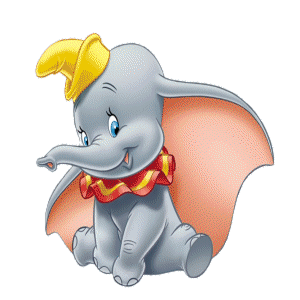 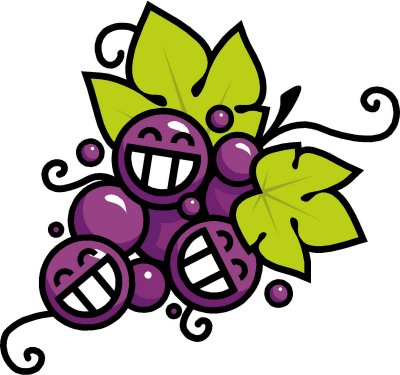 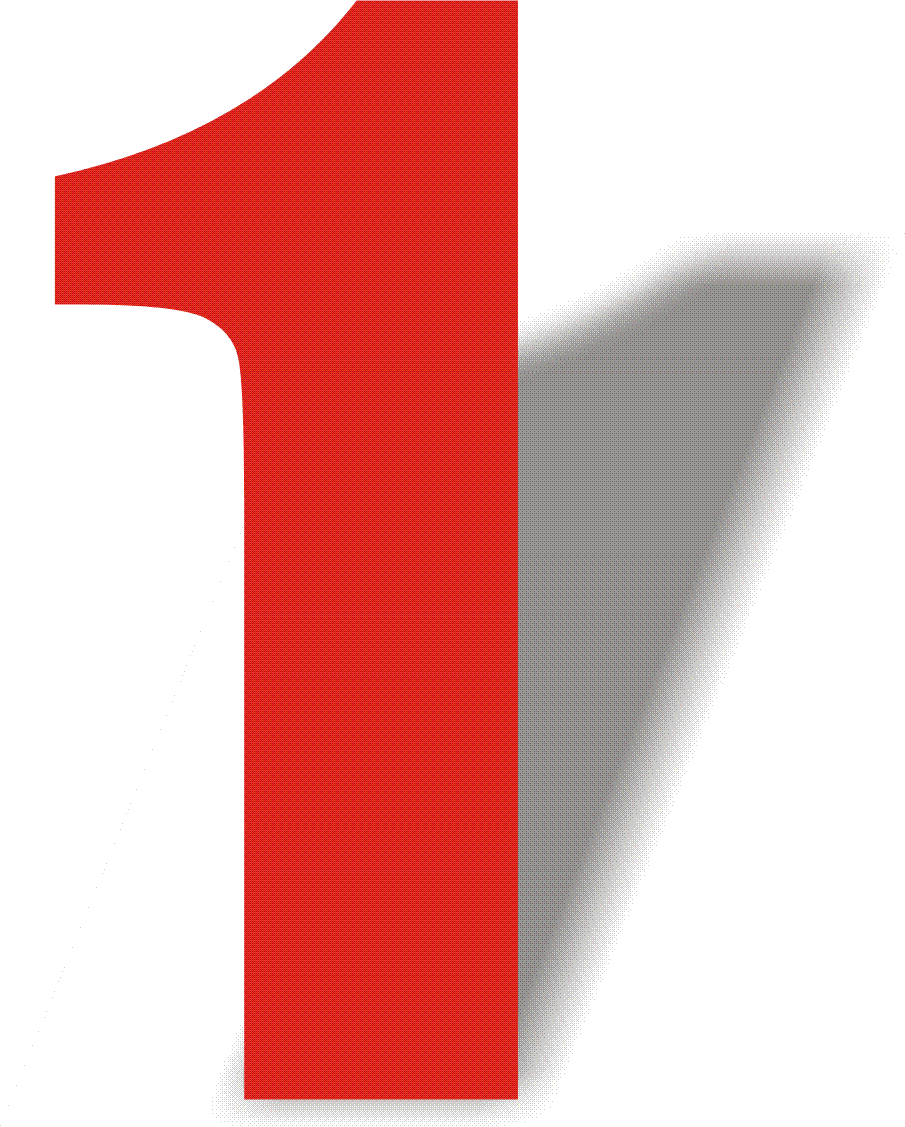 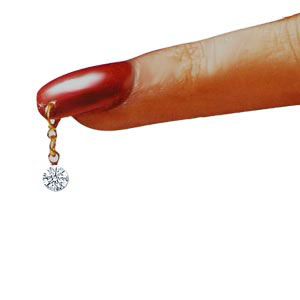 